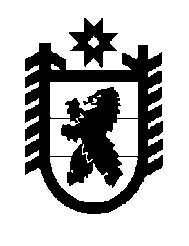 Российская Федерация Республика Карелия    РАСПОРЯЖЕНИЕГЛАВЫ РЕСПУБЛИКИ КАРЕЛИЯРассмотрев предложения органов исполнительной власти Республики Карелия по формированию Программы законодательных инициатив Главы Республики Карелия на январь-июнь 2014 года:1. Утвердить прилагаемую Программу законодательных инициатив Главы Республики Карелия на январь-июнь 2014 года (далее – Программа).2. Руководителям органов исполнительной власти Республики Карелия обеспечить подготовку и представление в Министерство юстиции Республики Карелия проектов законов, пояснительных записок, финансово-экономических обоснований, проектов нормативных правовых актов, принятие которых необходимо для реализации предлагаемых проектов законов, не позднее первого числа месяца, установленного в Программе. Согласованные в установленном порядке законопроекты направлять в Министерство юстиции Республики Карелия на печатном и электронном носителях.3. Направить настоящее распоряжение для сведения в Законода-тельное Собрание Республики Карелия.            Глава Республики  Карелия                                                             А.П. Худилайненг. Петрозаводск26 декабря 2013 года № 455-рПрограммазаконодательных инициатив Главы Республики Карелияна январь-июнь 2014 года________________Утверждена распоряжением             Главы Республики Карелия                  от 26 декабря 2013 года № 455-р№п/пРабочее название законопроектаИсполнительСроки12341.О внесении изменений в Закон Республики Карелия «О муниципальной службе в Республике Карелия»Государственный комитет Республики Карелия по взаимодей-ствию с органами мест-ного самоуправленияянварь2.О внесении изменений в Закон Республики Карелия «О некоторых гарантиях обеспече-ния деятельности лиц, замещающих муни-ципальные должности в органах местного самоуправления в Республике Карелия»Государственный комитет Республики Карелия по взаимодей-ствию с органами мест-ного самоуправленияянварь3.О внесении изменений в Закон Республики Карелия «О квотировании рабочих мест для трудоустройства инвалидов»Министерство труда и занятостиРеспублики Карелияфевраль4.О внесении изменений в Закон Республики Карелия «О стипендиях Республики Карелия для обучающихся, студентов и аспирантов очной формы обучения по основным профессиональным образовательным программам»Министерство образования Республики Карелиямарт5.О внесении изменений в статью 2 Закона Республики Карелия от 6 июня 2005 года              № 876-ЗРК «О некоторых вопросах охраны здоровья граждан в Республике Карелия»Министерство здравоохранения и социального развития Республики Карелияапрель6.Об установлении предельных сроков, на которые могут заключаться договоры на установку и эксплуатацию рекламных конструкций на территории Республики Карелия  Государственный комитет Республики Карелия по управлению государственным имуществом и размещению заказов для государственных нуждапрель7.Об исполнении бюджета Республики Карелия за 2013 годМинистерство финансов Республики Карелиямай12348.О внесении изменений в Закон Республики Карелия «О некоторых вопросах недро-пользования на территории Республики Карелия»Министерство по природопользованию и экологии Республики Карелиямай9.О внесении изменений в Закон Республики Карелия «О налогах (ставках налогов) на территории Республики Карелия»Министерство финансов Республики Карелияиюнь10.О внесении изменений в Закон Республики Карелия от 5 марта 2013 года № 1687-ЗРК «О государственной поддержке инвести-ционной деятельности в Республике Карелия»Министерство экономического развития Республики Карелия июнь